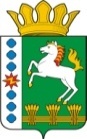 КОНТРОЛЬНО-СЧЕТНЫЙ ОРГАН ШАРЫПОВСКОГО РАЙОНАКрасноярского краяЗаключениена проект Постановления администрации Шарыповского района «О внесении изменений в Постановление администрации Шарыповского района от 30.10.2013 № 844-п «Об утверждении муниципальной программы «Обеспечение доступным и комфортным жильем и коммунальными услугами жителей Шарыповского района»  (в ред. от 29.10.2014 № 849-п, от 12.03.2015 № 254-п, от 19.11.2015 № 547-п)14 марта 2016 год 								№ 30Настоящее экспертное заключение подготовлено Контрольно – счетным органом Шарыповского района на основании ст. 157 Бюджетного  кодекса Российской Федерации, ст. 9 Федерального закона от 07.02.2011 № 6-ФЗ «Об общих принципах организации и деятельности контрольно – счетных органов субъектов Российской Федерации и муниципальных образований», ст. 15 Решения Шарыповского районного Совета депутатов от 20.09.2012 № 31/289р «О внесении изменений и дополнений в Решение Шарыповского районного Совета депутатов от 21.06.2012 № 28/272р «О создании Контрольно – счетного органа Шарыповского района» (в ред. от 20.03.2014 № 46/536р, от 25.09.2014 № 51/573р, от 26.02.2015 № 56/671р).Представленный на экспертизу проект Постановления администрации Шарыповского района «О внесении изменений в Постановление администрации Шарыповского района от 30.10.2013 № 844-п «Об утверждении муниципальной программы «Обеспечение доступным и комфортным жильем и коммунальными услугами жителей Шарыповского района» (в ред. от 29.10.2014 № 849-п, от 12.03.2015 № 254-п, от 19.11.2015 № 547-п) направлен в Контрольно – счетный орган Шарыповского района 10 марта 2016 года, разработчиком данного проекта Постановления является муниципальное казенное учреждение «Управление службы заказчика» администрации Шарыповского района. Основанием для разработки муниципальной программы являются:- статья 179 Бюджетного кодекса Российской Федерации;- постановление администрации Шарыповского района от 30.07.2013 № 540-п «Об утверждении Порядка принятия решений о разработке  муниципальных программ Шарыповского района, их формировании и реализации» (в ред. от 29.06.2015 № 407-п);- распоряжение администрации Шарыповского района от 02.08.2013  № 258-р «Об утверждении перечня муниципальных программ Шарыповского района» (в ред. от 29.07.2014 № 293а-р).Ответственный исполнитель муниципальной программы администрация Шарыповского района.Соисполнители муниципальной программы:- муниципальное казенное учреждение «Управление спорта, туризм и молодежной политики Шарыповского района»;- финансовое – экономическое управление администрации Шарыповского района;- Управление социальной защиты населения администрации Шарыповского района;- муниципальное казенное учреждение «Управление культуры Шарыповского района»;- муниципальное казенное учреждение «Управление образования Шарыповского района»;- Управление социальной защиты населения администрации Шарыповского района;- Контрольно – счетный орган Шарыповского района;- Шарыповский районный Совет депутатов.Мероприятие проведено 14 марта  2016 года.В ходе подготовки заключения Контрольно – счетным органом Шарыповского района были проанализированы следующие материалы:- проект Постановления администрации Шарыповского района «О внесении изменений в Постановление администрации Шарыповского района от 30.10.2013 № 844-п «Об утверждении муниципальной программы «Обеспечение доступным и комфортным жильем и коммунальными услугами жителей Шарыповского района» (в ред. от 29.10.2014 № 849-п, от 12.03.2015 № 254-п, от 19.11.2015 № 547-п);-  паспорт муниципальной программы «Обеспечение доступным и комфортным жильем и коммунальными услугами жителей Шарыповского района».Подпрограммы муниципальной программы:Обеспечение документами территориального планирования и планировки территорий муниципальных образований Шарыповского района.Обеспечение доступным жильем молодых семей и молодых специалистов в сельской местности.Обеспечение жильем молодых семей.Организация утилизации и переработки бытовых отходов на территории Шарыповского района.Отдельные Мероприятия муниципальной программы:Руководство и управление в сфере установленных функций и полномочий, осуществляемых казенными учреждениями;Выполнение отдельных государственных полномочий по организации проведения мероприятий  по отлову, учету, содержанию и иному обращению с безнадзорными домашними животными;Межбюджетные трансферты для перечисления бюджетам поселений;Реализация временных мер поддержки населения в целях обеспечения доступности коммунальных услуг;Реализация мероприятий в области энергосбережения и повышения энергетической эффективности.Цель муниципальной программы – повышение доступности жилья, качества и надежности предоставления жилищно – коммунальных услуг населению.Задачи муниципальной программы:Создание условий для устойчивого развития территорий муниципальных образований, развития инженерной, транспортной и социальной инфраструктур, сохранения окружающей среды и объектов культурного наследия.Улучшение жилищных условий молодых семей и молодых специалистов, работающих в организациях агропромышленного комплекса или социальной сферы в сельской местности.Государственная поддержка в решении жилищной проблемы молодых семей, признанных в установленном порядке, нуждающимися в улучшении жилищных условий.Предотвращение вредного воздействия бытовых и промышленных отходов на здоровье человека и окружающую природную среду.Обеспечение населения района качественными жилищно – коммунальными услугами, а также формирование эффективной системы управления энергосбережением и повышением энергетической эффективности. Рассмотрев представленные материалы к проекту Постановления муниципальной программы «Обеспечение доступным и комфортным жильем и коммунальными услугами жителей Шарыповского района» установлено следующее:В соответствии с проектом паспорта Программы происходит изменение по строке (пункту) «Информация по ресурсному обеспечению программы, в том числе в разбивке по источникам финансирования, по годам реализации программы», после внесения изменений строка  будет читаться:В целом суммы бюджетных ассигнований по муниципальной программе не изменяются. Происходит перераспределение бюджетных ассигнований в сумме 239 374,00 руб. с отдельного мероприятия «Руководство и управление в сфере установленных функций и полномочий, осуществляемых казенными учреждениями» на подпрограмму 1 «Обеспечение документами территориального планирования и планировки территорий муниципальных образований Шарыповского района».По подпрограмме 1 «Обеспечение документами территориального планирования и планировки территорий муниципальных образований Шарыповского района»:										(руб.)Увеличение бюджетных ассигнований за счет средств районного бюджета в сумме 239 374,00 руб. (13,05%) в связи с добавлением следующих отдельных мероприятий:мероприятие 3  «Обеспечение генеральными планами сельских поселений Шарыповского района» за счет средств районного бюджета в сумме 129 374,00 руб. Общий объем затрат на выполнение мероприятия составит 1 293 743,00 руб.;мероприятие 4 «Актуализация документов территориального планирования и градостроительного зонирования сельских поселений Шарыповского района» за счет средств районного бюджета   в сумме 110 000,00 руб. Общий объем затрат на выполнение мероприятия составит 1 100 000,00 руб.На основании вносимых изменений  и дополнений  изменены  значения целевых  индикаторов  и значения ожидаемых результатов от  реализации подпрограммных мероприятий. Доля сельских поселений Шарыповского района, обеспеченных документами территориального планирования, увеличится с 71%  до 86%.   По отдельному мероприятию «Руководство и управление в сфере установленных функций и полномочий, осуществляемых казенными учреждениями» уменьшение бюджетных ассигнований за счет средств районного бюджета в сумме 239 374,00 руб. (1,15%), что видно из ниже приведенной таблицы:						(руб.)При проверке правильности планирования и составления проекта Постановления  нарушений не установлено.На основании выше изложенного Контрольно – счетный орган Шарыповского района предлагает администрации Шарыповского района  принять проект Постановления администрации Шарыповского района «О внесении изменений в Постановление администрации Шарыповского района от 30.10.2013 № 844-п «Об утверждении муниципальной программы «Обеспечение доступным и комфортным жильем и коммунальными услугами жителей  Шарыповского района» (в ред. от 29.10.2014 № 849-п, от 12.03.2015 № 254-п, от 19.11.2015 № 547-п).Председатель Контрольно – счетного органа							Г.В. СавчукАудитор 	Контрольно – счетного органа							И.В. ШмидтРесурсному обеспечению программы, в том числе в разбивке по источникам финансирования, по годам реализации программы Предыдущая редакцияПостановленияПредлагаемая редакция(Проект Постановления) Ресурсному обеспечению программы, в том числе в разбивке по источникам финансирования, по годам реализации программы Планируемое финансирование программных мероприятий  составляет  136 267 809,08 руб. в том числе:за счет средств федерального  бюджета  12 599 279,71 руб., из них:2014 год – 6 796 350,00  руб.;2015 год – 5 802 929,71  руб.;2016 год – 0,00 руб.;2017 год – 0,00 руб.;2018 год -  0,00 руб. за счет средств краевого бюджета 87 250 700,95 руб. из них:2014 год – 27 346 485,79  руб.;2015 год – 44 996 015,16  руб.;2016 год – 4 969 400,00 руб.;2017 год – 4 969 400,00 руб.;2018 год -  4 969 400,00 руб.за счет средств районного бюджета  32 646 788,52 руб. из них:2014 год – 6 560 719,52  руб.;2015 год – 6 931 369,00  руб.;2016 год – 6 384 900,00 руб.;2017 год – 6 384 900,00 руб.;2018 год – 6 384 900,00 руб.за счет юридических лиц  1 823 439,90 руб., из них:2014 год – 1 051 365,00  руб.;2015 год – 772 074,90  руб.;2016 год – 0,00 руб.;2017 год – 0,00 руб.;2018 год – 0,00 руб. за счет средств бюджета поселения  1 947 600,00 руб., из них:2014 год – 1 110 200,00  руб.;2015 год – 837 400,00  руб.;2016 год – 0,00 руб.;2017 год – 0,00 руб.;2018 год – 0,00 руб.Планируемое финансирование программных мероприятий  составляет  136 267 809,08 руб. в том числе:за счет средств федерального  бюджета  12 599 279,71 руб., из них:2014 год – 6 796 350,00  руб.;2015 год – 5 802 929,71  руб.;2016 год – 0,00 руб.;2017 год – 0,00 руб.;2018 год -  0,00 руб. за счет средств краевого бюджета 87 250 700,95 руб. из них:2014 год – 27 346 485,79  руб.;2015 год – 44 996 015,16  руб.;2016 год – 4 969 400,00 руб.;2017 год – 4 969 400,00 руб.;2018 год -  4 969 400,00 руб.за счет средств районного бюджета  32 646 788,52 руб. из них:2014 год – 6 560 719,52  руб.;2015 год – 6 931 369,00  руб.;2016 год – 6 384 900,00 руб.;2017 год – 6 384 900,00 руб.;2018 год – 6 384 900,00 руб.за счет юридических лиц  1 823 439,90 руб., из них:2014 год – 1 051 365,00  руб.;2015 год – 772 074,90  руб.;2016 год – 0,00 руб.;2017 год – 0,00 руб.;2018 год – 0,00 руб. за счет средств бюджета поселения  1 947 600,00 руб., из них:2014 год – 1 110 200,00  руб.;2015 год – 837 400,00  руб.;2016 год – 0,00 руб.;2017 год – 0,00 руб.;2018 год – 0,00 руб.Объемы и источники финансирования подпрограммы Предыдущая редакцияПостановленияПредлагаемая редакция(Проект Постановления) Объемы и источники финансирования подпрограммы Финансирование подпрограммных мероприятий  составляет  2 977 380,00 руб. в том числе:за счет средств краевого бюджета 1 029 780,00 руб. из них:2014 год – 1 029 780,00  руб.;2015 год – 0,0 0 руб.;2016 год – 0,00 руб.;2017 год – 0,00 руб.;2018 год -  0,00 руб.за счет средств бюджета поселения  1 947 600,00 руб., из них:2014 год – 1 110 200,00  руб.;2015 год – 837 400,00  руб.;2016 год – 0,00 руб.;2017 год – 0,00 руб.;2018 год – 0,00 руб.Финансирование подпрограммных мероприятий  составляет  3 216 754,00  руб. в том числе:за счет средств краевого бюджета 1 029 780,00 руб. из них:2014 год – 1 029 780,00  руб.;2015 год – 0,0 0 руб.;2016 год – 0,00 руб.;2017 год – 0,00 руб.;2018 год -  0,00 руб.за счет средств районного бюджета  239 374,,00 руб. из них:2014 год – 0,00  руб.;2015 год – 0,00  руб.;2016 год – 239 374,00 руб.;2017 год – 0,00 руб.;2018 год – 0,00 руб.за счет средств бюджета поселения  1 947 600,00 руб., из них:2014 год – 1 110 200,00  руб.;2015 год – 837 400,00  руб.;2016 год – 0,00 руб.;2017 год – 0,00 руб.;2018 год – 0,00 руб.Объемы и источники финансирования отдельного мероприятия 1 Предыдущая редакцияПостановленияПредлагаемая редакция(Проект Постановления) Объемы и источники финансирования отдельного мероприятия 1 Финансирование отдельного мероприятия 1  составляет  20 859 944,52 руб. в том числе:за счет средств районного  бюджета 20 859 944,52 руб. из них:2014 год – 3 410 244,52  руб.;2015 год – 3 902 000,00 руб.;2016 год – 4 515 900,00 руб.;2017 год – 4 515 900,00 руб.;2018 год -  4 515 900,00 руб.Финансирование отдельного мероприятия 1  составляет  20 620 370,52 руб. в том числе:за счет средств районного  бюджета 20 620 370,52 руб. из них:2014 год – 3 410 244,52  руб.;2015 год – 3 902 000,00 руб.;2016 год – 4 276 526,00 руб.;2017 год – 4 515 900,00 руб.;2018 год -  4 515 900,00 руб.